Beekeeping Apprenticeship ProgramJuly 9-10, 2016 | Saidoun - Jezzine (South Lebanon)Beekeeping Apprenticeship ProgramJuly 9-10, 2016 | Saidoun - Jezzine (South Lebanon)Beekeeping Apprenticeship ProgramJuly 9-10, 2016 | Saidoun - Jezzine (South Lebanon)Beekeeping Apprenticeship ProgramJuly 9-10, 2016 | Saidoun - Jezzine (South Lebanon)Beekeeping Apprenticeship ProgramJuly 9-10, 2016 | Saidoun - Jezzine (South Lebanon)Beekeeping Apprenticeship ProgramJuly 9-10, 2016 | Saidoun - Jezzine (South Lebanon)Beekeeping Apprenticeship ProgramJuly 9-10, 2016 | Saidoun - Jezzine (South Lebanon)Beekeeping Apprenticeship ProgramJuly 9-10, 2016 | Saidoun - Jezzine (South Lebanon)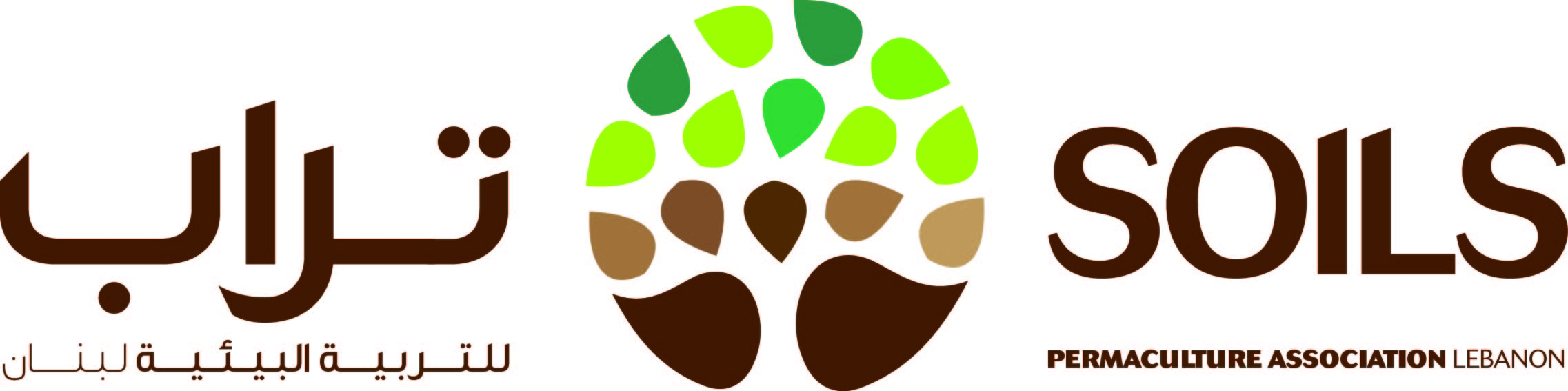 REGISTRATION FORMREGISTRATION FORMREGISTRATION FORMREGISTRATION FORMREGISTRATION FORMREGISTRATION FORMREGISTRATION FORMREGISTRATION FORMREGISTRATION FORMREGISTRATION FORMREGISTRATION FORMREGISTRATION FORMREGISTRATION FORMPlease fill the form below and send it by email to contact.soilslebanon@gmail.com by July 5, 2016 at the latest*All fields are required - Write N/A where the information is not applicable)Please fill the form below and send it by email to contact.soilslebanon@gmail.com by July 5, 2016 at the latest*All fields are required - Write N/A where the information is not applicable)Please fill the form below and send it by email to contact.soilslebanon@gmail.com by July 5, 2016 at the latest*All fields are required - Write N/A where the information is not applicable)Please fill the form below and send it by email to contact.soilslebanon@gmail.com by July 5, 2016 at the latest*All fields are required - Write N/A where the information is not applicable)Please fill the form below and send it by email to contact.soilslebanon@gmail.com by July 5, 2016 at the latest*All fields are required - Write N/A where the information is not applicable)Please fill the form below and send it by email to contact.soilslebanon@gmail.com by July 5, 2016 at the latest*All fields are required - Write N/A where the information is not applicable)Please fill the form below and send it by email to contact.soilslebanon@gmail.com by July 5, 2016 at the latest*All fields are required - Write N/A where the information is not applicable)Please fill the form below and send it by email to contact.soilslebanon@gmail.com by July 5, 2016 at the latest*All fields are required - Write N/A where the information is not applicable)Please fill the form below and send it by email to contact.soilslebanon@gmail.com by July 5, 2016 at the latest*All fields are required - Write N/A where the information is not applicable)Please fill the form below and send it by email to contact.soilslebanon@gmail.com by July 5, 2016 at the latest*All fields are required - Write N/A where the information is not applicable)Please fill the form below and send it by email to contact.soilslebanon@gmail.com by July 5, 2016 at the latest*All fields are required - Write N/A where the information is not applicable)Please fill the form below and send it by email to contact.soilslebanon@gmail.com by July 5, 2016 at the latest*All fields are required - Write N/A where the information is not applicable)Please fill the form below and send it by email to contact.soilslebanon@gmail.com by July 5, 2016 at the latest*All fields are required - Write N/A where the information is not applicable)PERSONAL INFORMATIONPERSONAL INFORMATIONPERSONAL INFORMATIONPERSONAL INFORMATION 1. First name: 3. Date of birth (DD/MM/YYYY) 3. Date of birth (DD/MM/YYYY) 3. Date of birth (DD/MM/YYYY) 3. Date of birth (DD/MM/YYYY) 2. Last name: 4. Gender(Male/Female) 4. Gender(Male/Female) 4. Gender(Male/Female) 4. Gender(Male/Female)CONTACT DETAILSCONTACT DETAILSCONTACT DETAILSCONTACT DETAILSADDRESSADDRESSADDRESSADDRESSADDRESSADDRESS 5.Mobile 8. Caza 8. Caza 8. Caza 6. Landline 9. City or Village 9. City or Village 9. City or Village 7. Email10. Street10. Street10. StreetBEEKEEPING EXPERIENCEBEEKEEPING EXPERIENCEBEEKEEPING EXPERIENCEBEEKEEPING EXPERIENCE11. Have you completed a Beekeeping Introductory Workshop with SOILS? (YES/NO)11. Have you completed a Beekeeping Introductory Workshop with SOILS? (YES/NO)11. Have you completed a Beekeeping Introductory Workshop with SOILS? (YES/NO)11. Have you completed a Beekeeping Introductory Workshop with SOILS? (YES/NO)11. Have you completed a Beekeeping Introductory Workshop with SOILS? (YES/NO)11. Have you completed a Beekeeping Introductory Workshop with SOILS? (YES/NO)11. Have you completed a Beekeeping Introductory Workshop with SOILS? (YES/NO)11. Have you completed a Beekeeping Introductory Workshop with SOILS? (YES/NO)11. Have you completed a Beekeeping Introductory Workshop with SOILS? (YES/NO)11. Have you completed a Beekeeping Introductory Workshop with SOILS? (YES/NO)11. Have you completed a Beekeeping Introductory Workshop with SOILS? (YES/NO)If NO, please describe your previous experience with beekeeping (other workshops, trainings, practice, etc.)If NO, please describe your previous experience with beekeeping (other workshops, trainings, practice, etc.)If NO, please describe your previous experience with beekeeping (other workshops, trainings, practice, etc.)If NO, please describe your previous experience with beekeeping (other workshops, trainings, practice, etc.)If NO, please describe your previous experience with beekeeping (other workshops, trainings, practice, etc.)If NO, please describe your previous experience with beekeeping (other workshops, trainings, practice, etc.)If NO, please describe your previous experience with beekeeping (other workshops, trainings, practice, etc.)If NO, please describe your previous experience with beekeeping (other workshops, trainings, practice, etc.)If NO, please describe your previous experience with beekeeping (other workshops, trainings, practice, etc.)If NO, please describe your previous experience with beekeeping (other workshops, trainings, practice, etc.)If NO, please describe your previous experience with beekeeping (other workshops, trainings, practice, etc.)If NO, please describe your previous experience with beekeeping (other workshops, trainings, practice, etc.)If NO, please describe your previous experience with beekeeping (other workshops, trainings, practice, etc.)FOOD/SAFETY INFORMATIONFOOD/SAFETY INFORMATIONFOOD/SAFETY INFORMATIONFOOD/SAFETY INFORMATIONFOOD/SAFETY INFORMATION12. Do you have specific diet needs or restrictions?(YES/NO)12. Do you have specific diet needs or restrictions?(YES/NO)12. Do you have specific diet needs or restrictions?(YES/NO)12. Do you have specific diet needs or restrictions?(YES/NO)12. Do you have specific diet needs or restrictions?(YES/NO)12. Do you have specific diet needs or restrictions?(YES/NO)12. Do you have specific diet needs or restrictions?(YES/NO)12. Do you have specific diet needs or restrictions?(YES/NO)12. Do you have specific diet needs or restrictions?(YES/NO)If YES, please specify (vegan, vegetarian, gluten-free, etc.)If YES, please specify (vegan, vegetarian, gluten-free, etc.)If YES, please specify (vegan, vegetarian, gluten-free, etc.)If YES, please specify (vegan, vegetarian, gluten-free, etc.)If YES, please specify (vegan, vegetarian, gluten-free, etc.)If YES, please specify (vegan, vegetarian, gluten-free, etc.)If YES, please specify (vegan, vegetarian, gluten-free, etc.)If YES, please specify (vegan, vegetarian, gluten-free, etc.)If YES, please specify (vegan, vegetarian, gluten-free, etc.)13. Do you suffer from any allergies/chronic conditions?(YES/NO)13. Do you suffer from any allergies/chronic conditions?(YES/NO)13. Do you suffer from any allergies/chronic conditions?(YES/NO)13. Do you suffer from any allergies/chronic conditions?(YES/NO)13. Do you suffer from any allergies/chronic conditions?(YES/NO)13. Do you suffer from any allergies/chronic conditions?(YES/NO)13. Do you suffer from any allergies/chronic conditions?(YES/NO)13. Do you suffer from any allergies/chronic conditions?(YES/NO)13. Do you suffer from any allergies/chronic conditions?(YES/NO)If YES, please list your medication(s) and dosageIf YES, please list your medication(s) and dosageIf YES, please list your medication(s) and dosageIf YES, please list your medication(s) and dosageIf YES, please list your medication(s) and dosageIf YES, please list your medication(s) and dosageIf YES, please list your medication(s) and dosageIf YES, please list your medication(s) and dosageIf YES, please list your medication(s) and dosageIN CASE OF EMERGENCY, WHOM SHOULD WE CONTACT?IN CASE OF EMERGENCY, WHOM SHOULD WE CONTACT?IN CASE OF EMERGENCY, WHOM SHOULD WE CONTACT?IN CASE OF EMERGENCY, WHOM SHOULD WE CONTACT?IN CASE OF EMERGENCY, WHOM SHOULD WE CONTACT?IN CASE OF EMERGENCY, WHOM SHOULD WE CONTACT?IN CASE OF EMERGENCY, WHOM SHOULD WE CONTACT?IN CASE OF EMERGENCY, WHOM SHOULD WE CONTACT?IN CASE OF EMERGENCY, WHOM SHOULD WE CONTACT?IN CASE OF EMERGENCY, WHOM SHOULD WE CONTACT?IN CASE OF EMERGENCY, WHOM SHOULD WE CONTACT?IN CASE OF EMERGENCY, WHOM SHOULD WE CONTACT?IN CASE OF EMERGENCY, WHOM SHOULD WE CONTACT?14. Emergency contact name14. Emergency contact name14. Emergency contact name15. Emergency contact tel.15. Emergency contact tel.15. Emergency contact tel.15. Emergency contact tel.15. Emergency contact tel.15. Emergency contact tel.PARTICIPATION FEESPARTICIPATION FEESPARTICIPATION FEESPARTICIPATION FEESPARTICIPATION FEESFees include tuition costs, training materials and all meals/snacks, optional: accommodation (1 night) .Fees include tuition costs, training materials and all meals/snacks, optional: accommodation (1 night) .Fees include tuition costs, training materials and all meals/snacks, optional: accommodation (1 night) .Fees include tuition costs, training materials and all meals/snacks, optional: accommodation (1 night) .Fees include tuition costs, training materials and all meals/snacks, optional: accommodation (1 night) .Fees include tuition costs, training materials and all meals/snacks, optional: accommodation (1 night) .Fees include tuition costs, training materials and all meals/snacks, optional: accommodation (1 night) .Fees include tuition costs, training materials and all meals/snacks, optional: accommodation (1 night) .Fees include tuition costs, training materials and all meals/snacks, optional: accommodation (1 night) .Fees include tuition costs, training materials and all meals/snacks, optional: accommodation (1 night) .Fees include tuition costs, training materials and all meals/snacks, optional: accommodation (1 night) .Fees include tuition costs, training materials and all meals/snacks, optional: accommodation (1 night) .Fees include tuition costs, training materials and all meals/snacks, optional: accommodation (1 night) .Regular participantsRegular participantsLBP 160,000 per person - with accommodation / LBP 120,000 - no accommodationLBP 160,000 per person - with accommodation / LBP 120,000 - no accommodationLBP 160,000 per person - with accommodation / LBP 120,000 - no accommodationLBP 160,000 per person - with accommodation / LBP 120,000 - no accommodationLBP 160,000 per person - with accommodation / LBP 120,000 - no accommodationLBP 160,000 per person - with accommodation / LBP 120,000 - no accommodationLBP 160,000 per person - with accommodation / LBP 120,000 - no accommodationLBP 160,000 per person - with accommodation / LBP 120,000 - no accommodationLBP 160,000 per person - with accommodation / LBP 120,000 - no accommodationLBP 160,000 per person - with accommodation / LBP 120,000 - no accommodationLBP 160,000 per person - with accommodation / LBP 120,000 - no accommodationStudents/couplesStudents/couplesLBP 140,000 per person - with accommodation / LBP 100,000 - no accommodationLBP 140,000 per person - with accommodation / LBP 100,000 - no accommodationLBP 140,000 per person - with accommodation / LBP 100,000 - no accommodationLBP 140,000 per person - with accommodation / LBP 100,000 - no accommodationLBP 140,000 per person - with accommodation / LBP 100,000 - no accommodationLBP 140,000 per person - with accommodation / LBP 100,000 - no accommodationLBP 140,000 per person - with accommodation / LBP 100,000 - no accommodationLBP 140,000 per person - with accommodation / LBP 100,000 - no accommodationLBP 140,000 per person - with accommodation / LBP 100,000 - no accommodationLBP 140,000 per person - with accommodation / LBP 100,000 - no accommodationLBP 140,000 per person - with accommodation / LBP 100,000 - no accommodationDo you have any comments, questions or anything else you'd like to share with us?For further questions and details, please email us:contact.soilslebanon@gmail.com or call +961-71-617988